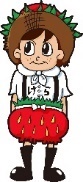 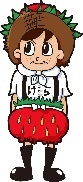 ２０２２（令和４）年度　転入教職員の紹介校　　　　長　　　　山田　洋士　　　朝倉中より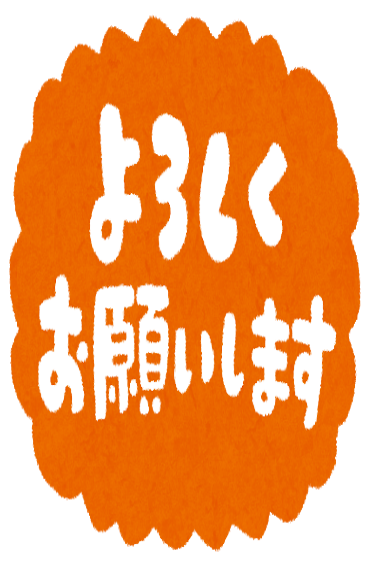 主幹教諭　　　　濵田　実香　　　潮江中より教　　　　諭　　　　石本　浩二　　　鏡野中より教　　　　諭　　　　石本　侑平　　　南海中より教　　　　諭　　　　長田　充世　　　新採用講　　　　師　　　　今村　友哉　講　　　　師　　　　山本　正子　講　　　　師　　　　伊與木　隼人講　　　　師　　　　河野　麻友臨時事務　　　　古谷　康子　用　務　員　　　　山田　祐司図書支援　　　　山下　智子